Questions?  Contact Vanessa Behan Stay, Play & Learn at 509-598-7490.  Please call or check vanessabehan.org for calendar changes before arrival.April 2022 Vanessa Behan Stay, Play & Learn CalendarApril 2022 Vanessa Behan Stay, Play & Learn CalendarApril 2022 Vanessa Behan Stay, Play & Learn CalendarApril 2022 Vanessa Behan Stay, Play & Learn CalendarApril 2022 Vanessa Behan Stay, Play & Learn CalendarApril 2022 Vanessa Behan Stay, Play & Learn CalendarApril 2022 Vanessa Behan Stay, Play & Learn CalendarSundayMondayTuesdayWednesdayThursdayFridaySaturday12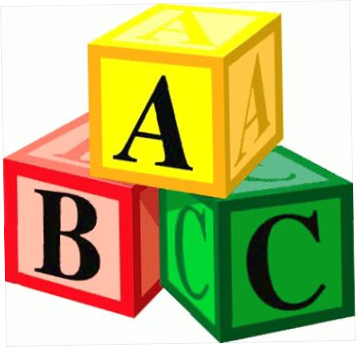 10:00 a.m. – 1:00Families welcome!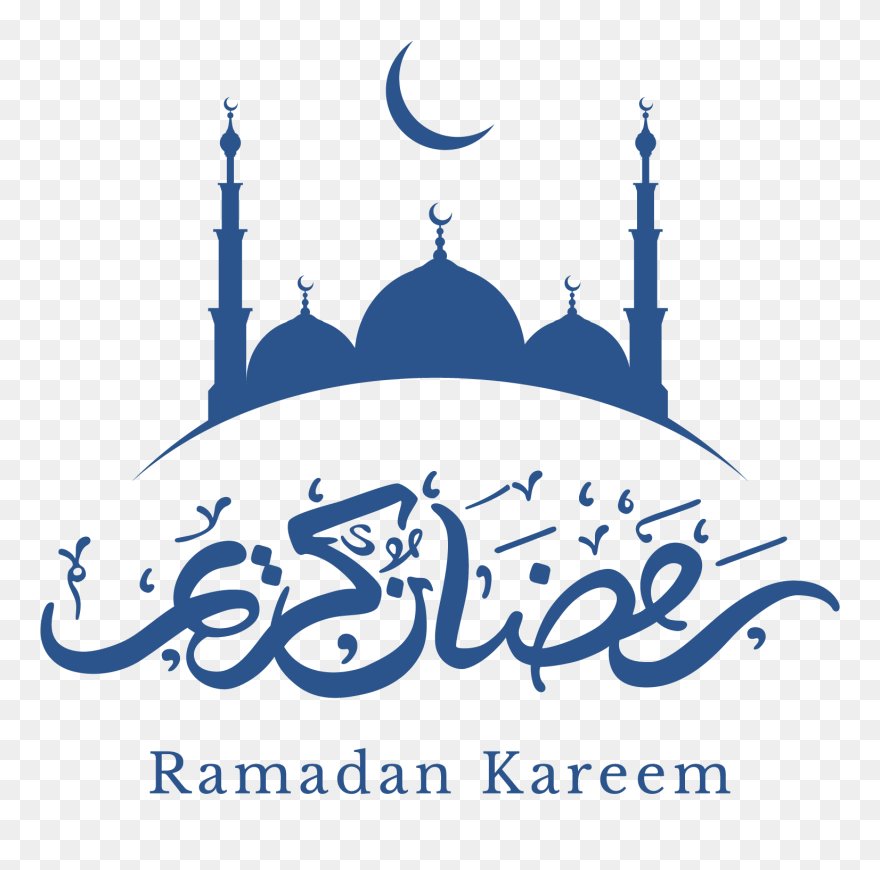 345678910:00 a.m. – 2:00Families welcome!Circle of SecurityWeek 110:00 – 12:00Call 509-598-749010:00 a.m. – 1:00Families welcome!101110:00 a.m. – 2:00Families welcome!12 13Circle of SecurityWeek 210:00 – 12:00Call 509-598-7490141510:00 a.m. – 1:00Families welcome!16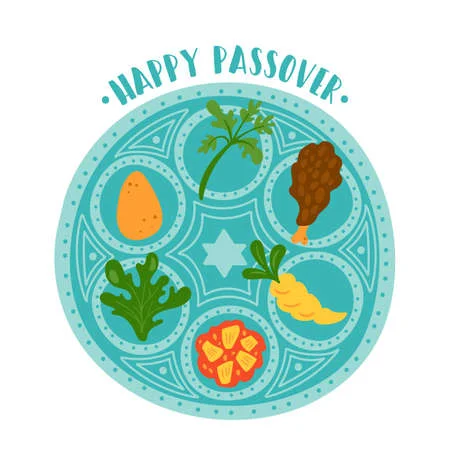 17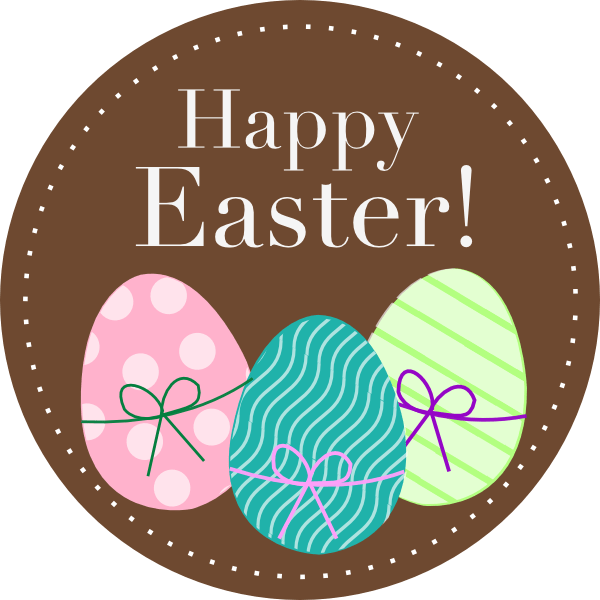 1810:00 a.m. – 2:00Families welcome!1920Circle of SecurityWeek 3  10:00 – 12:00Call 509-598-7490212210:00 a.m. – 1:00Families welcome!23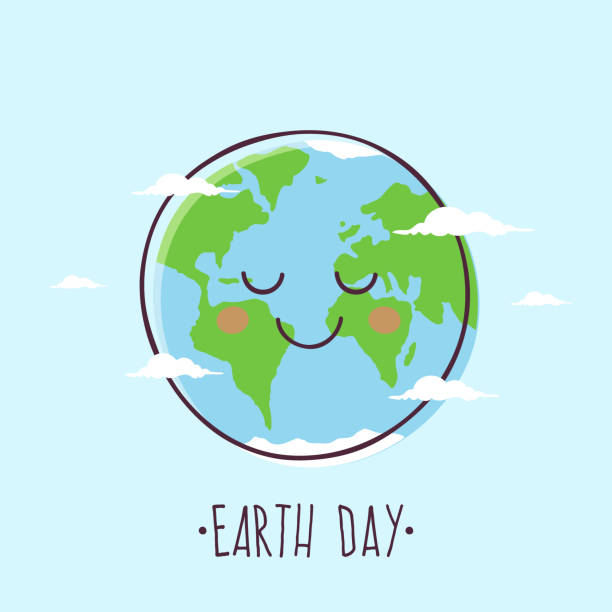 2425262728293010:00 a.m. – 2:00Families welcome!Circle of SecurityWeek 4  10:00 – 12:00Call 509-598-749010:00 a.m. – 1:00Families welcome!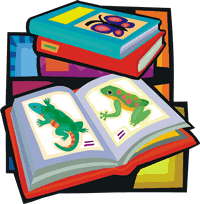 